Живая классикаНа муниципальном этапе конкурса художественного слова «Живая классика» нашу школу представляли: Верстукова Валерия, Коршунова Екатерина, Чурсинов Александр. Спасибо педагогам, подготовившим ребят: Васиной Елене Петровне и Кочиной Оксане Львовне!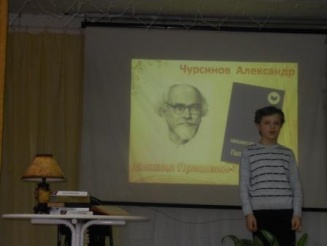 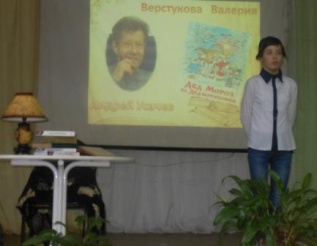 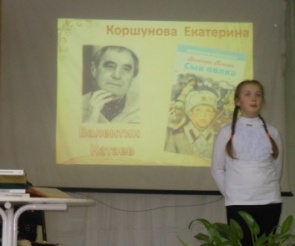 